Урок технологии в 3 классе. Тема: «Я – парикмахер. Объёмная аппликация».Цели: Целеполагание: выработать умение самостоятельно применять полученные знания о приемах работы с бумагой в практической деятельностиПланирование: самостоятельно устанавливать последовательность действий для достижения конечного результатаПрогнозирование: уметь прогнозировать конечный результат своей работыКоррекция: учиться корректировать способы действия в случае расхождения с эталономОценка: учиться объективно оценивать результаты своей работыЗадачи:Формировать универсальные учебные действия :через творчествочерез обмен опыта между ученикамичерез общение с учениками на принципах сотрудничествачерез включенность каждого ученика в работу классаТип урока:Урок совершенствования знаний, умений и навыковОборудование: учебник  Н.А.Цирулик,  Т.Н.Просняковой "Уроки творчества"; трафареты; у детей - цветная бумага,  ножницы, клеймузыкальное сопровождение; документ-камераинтерактивная доскаФормы работы учащихся:фронтальная (при подготовке к основному этапу работы)групповая ( при выполнении творческой работы)                                        Ход урокаОрганизационный момент.Приветствие, проверка подготовленности, организация внимания учащихся (слайд 2)Повторение сформированных умений и навыков, являющихся опорой (слайд 3)- Найдите общее в работах, представленных на слайде (изготовлены из бумаги)- Найдите лишнее, по какому признаку? (оригами, т.к. выполнена в другой технике)- Что объединяет оставшиеся работы (это аппликации)-А что означает аппликация? (наложение, прикладывание)- Найдите лишнее из оставшихся работ (все аппликации плоские, а одна объемная, т.к. ее части выпуклые)- Сегодня на уроке мы с вами изготовим объемную аппликацию, тему ее вы узнаете, отгадав загадку. Дайте ножницы, расчёску,Он вам сделает причёску.Мастер непременноПодстрижёт вас современно.                                                 (парикмахер)   (слайд 4,5 )    III.      Сообщение темы и постановка цели урока.- Ребята, а вы хотели бы попробовать себя в роли парикмахера?- А можно сделать прически на бумажных моделях? (можно)- Тогда сегодня на один урок наш класс превратится в салон красоты, а вы – в мастеров парикмахерского искусства.Итак, тема нашего урока: Объемная аппликация. «Я – парикмахер».  (слайд 6)Изучение новых знаний, необходимых для формирования умений- Знаете ли вы, как раньше называли парикмахеров? (цирюльник) (слайд 7, 8)Во многих городах России можно было встретить бродячих цирюльников. Они ходили по базарам, дворам и квартирам, искали себе  клиентов. Они носили с собой большие  ящики с инструментами и деревянный стул, чтобы подстричь клиента прямо на улице.Цирюльник в старой России - профессия уникальная. Он не только выполнял  парикмахерские  услуги, но и  удалял зубы, лечил раны. - Зачем сейчас нужна эта профессия? (ответы детей) - А где сейчас работают парикмахеры? (в парикмахерской) - Парикмахеры часто употребляют такие слова, как: пробор, прядь, чёлка, локоны, кудри. Знакомы ли они вам? Найдите соответствие между словом и изображением(слайд 9) - А вы бывали в парикмахерской?- А видели какими инструментами пользуются современные парикмахеры?  Назовите их. (слайд 10) -Как вы думаете, какие материалы и инструменты должны иметь мы с вами, чтобы выполнить модели причесок? (бумажные трафареты, цветная бумага, ножницы, клей, карандаши) (слайд 11) Анализ образца изделия.- А теперь давайте посмотрим на образцы работ, которые вы сможете сделать сегодня на уроке: (слайд 12) - Бумагу,  какой плотности нужно  взять для выполнения  работы? (слайд  13)- Каким способом изготовлены глаза и рот? (складыванием) - Из чего сделаны сами волосы? (из бумажных полос)         V. Формирование, закрепление первичных умений и применение их в стандартных ситуациях – по аналогии (слайд 14)- А как получили такие разные причёски? (Полоски накрутили, и получились кудри, помяли, и получились «дреды», собрали бумажной полоской – получились хвостики и т. д.)- Какие умения нам понадобятся, чтобы выполнить эту работу? (надо знать приёмы моделирования из бумажных полос, закручивание бумаги)- Давайте я вам буду показывать приемы работы с бумагой, а вы их назовите  (документ-камера, показываем приемы работы с бумагой)-   Рассмотрите, чем отличаются "портреты" друг от друга? (настроением, выражением лица)  - Что помогло вам определить настроение "портретов"? (положение глаз и рта)- Помните об этом при создании своих работ.  Составляем алгоритм  выполнения работы.   (слайд 15)- С чего начнем выполнение работы? (на интерактивной доске составляем алгоритм работы, имея только первые слова в предложении)Вырежем заготовку головы.Нарежем полоски для волос. Вырежем заготовки глаз и рта. Приклеим глаза и рот. Выполним прическу.  Техника безопасности с ножницами, клеем.- Давайте вспомним,  как правильно  работать с ножницами и клеем. (с лайд 16) VI. Физкультпауза. (под песню «Две подружки-две руки»)    (слайд 17)VII .  Творческое применение знаний и умений-  Работать мы будем в группах. Во время работы помогайте друг другу и не отказывайтесь от помощи тех, кто хочет вам помочь Упражнение по отработке навыков- Ребята, а вы знаете, почему парикмахера часто называют мастером?(Потому что это человек, который хорошо выполняет свою работу, профессионал в своей деятельности.)-Каждый год у парикмахеров проходят соревнования на звание самого лучшего парикмахера. Проведём его и мы с вами. Итак, наш салон красоты открыт! (слайд 18) Желаю всем  успехов! (тихое музыкальное сопровождение)VII.  Подведение итогов занятия.1) Выставка работ парикмахеров. (На доску на магниты прикрепляем сделанные работы)- Ребята, посмотрите,  какие разные прически у нас получились. А почему, ведь у всех были одинаковые заготовки? (ответы детей ). 2) Оценивание работ.- Все ваши  работы получились оригинальными, своеобразными.  3) Уборка рабочего места. VIII. Рефлексия.   (слайд 19)- Какое настроение вызвало  у вас выполнение  работы?  Кто собой доволен? Кто заинтересовался профессией  парикмахера? (на слайде дерево настроений)IX.  Информация о домашнем задании, инструктаж по его выполнениюИз оставшихся трафаретов дома смоделируйте новые модели причесок. Можно в работе использовать не только бумагу, но и ленточки, тесьму, бантики. Свои работы вы покажете всем на следующем уроке.Применение ИКТПри помощи ИКТ были представлены информации в форматах:Информация в растровой форме (иллюстрации, фотографии)ТекстКомпьютерная анимация с музыкальным сопровождением (физминутка)Я посчитала целесообразным применение ИКТ на следующих этапах урока:1. Для обозначения темы и подготовке к творческой работе
-  представлены слайды, в которых кратко изложены ключевые моменты разбираемого вопроса.
2. Как сопровождение объяснения учителя
- использовались специально созданные для данного урока слайды с рисунками, с анимациями3. Как информационно-обучающее пособие-слайды, на которых аспект ставится на собственную деятельность ребенка по поиску, осознанию и переработке, полученных знанийЦелесообразность применения ИКТ:-изображение на экране – яркое, четкое, цветное, повышает внимание учащихся-повышается уровень наглядности на уроке-повышается заинтересованность ребенка к теме урока и, как следствие, повышается производительность урока- самостоятельная деятельность учащегося на интерактивной доске дает возможность воспринимать ПК как инструмент для работы, а не только для игр.-музыкальные анимации позволяют проводить динамические паузы, которые повышают эмоциональный уровень учащихся и препятствуют нарастанию утомления гораздо выше, чем простые физические упражнения.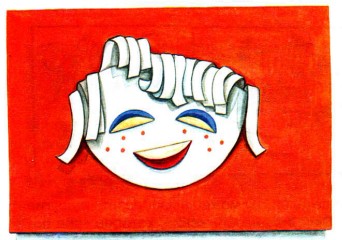 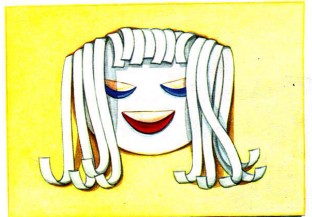 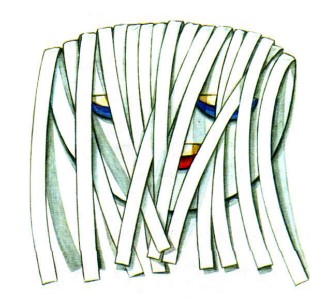 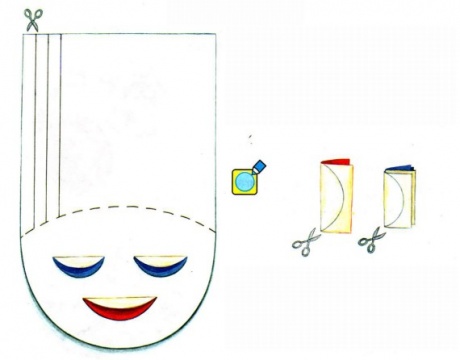 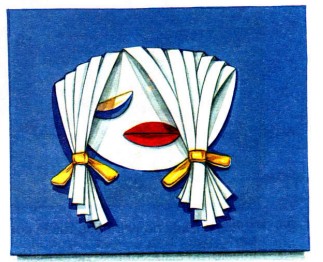 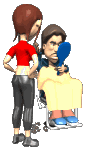 Муниципальное бюджетное общеобразовательное учреждение«Средняя общеобразовательная школа №4»Муниципальный конкурс «Современный урок»Технология3 класс                              Автор: Мельник Лариса Александровна,                                                                                    учитель технологии